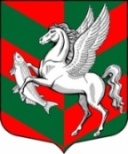 Администрация муниципального образованияСуховское сельское поселение Кировского муниципального района Ленинградской областиП О С Т А Н О В Л Е Н И Еот  20 мая 2016 года  №  95О внесении изменений в постановление от 20.12.2013 г. № 155 «Об утверждении муниципальной программы «Обеспечение повышения энергоэффективности в муниципальном образовании Суховское сельское поселение Кировского муниципального района Ленинградской области»	В  соответствии с Федеральным законом от 23.11.2009 года № 261-ФЗ «Об энергосбережении и о повышении энергетической эффективности и о внесении изменений в отдельные законодательные акты РФ», № 131-ФЗ «Об общих принципах организации местного самоуправления в Российской Федерации»  от 21.12.1994 г., Уставом  МО  Суховское    сельское   поселение, постановлением  администрации Суховского сельского поселения от 08.11.2013 г. № 129 «Об    утверждении   Порядка   разработки   и    реализации   муниципальных  программ муниципального образования Суховское сельское поселение Кировского муниципального района Ленинградской области»:	1.  Внести изменения в муниципальную программу «Обеспечение повышения энергоэффективности в муниципальном образовании Суховское сельское поселение Кировского муниципального района Ленинградской области» согласно приложению.	2.  Настоящее постановление вступает в силу после его официального опубликования.Глава администрации                                                                      О.В.Бармина     Приложение к постановлению администрации МО Суховское сельское поселениеот  20.05.2016 г.  № 95Раздел «Паспорт муниципальной программы «Обеспечение повышения энергоэффективности в муниципальном образовании Суховское сельское поселение Кировского муниципального района Ленинградской области» в части «Источники финансирования муниципальной программы, в том числе по годам» изложить в следующей редакции:2. Раздел 3. «Ресурсное обеспечение программы» изложить в следующей редакции:3.  Ресурсное  обеспечение   программы Общая  сумма  расходов  на  реализацию  мероприятий муниципальной Программы    составляет 395,20 тыс. руб.  в  т.ч.  по  годам:2014 год – 295,20 тыс. руб.;2015 год – 30,00 тыс. руб.;2016 год -  70,00 тыс. руб.Источниками  финансирования мероприятий  муниципальной программы являются средства бюджета  муниципального образования Суховское сельское поселение Кировского муниципального района Ленинградской области и бюджета МУП «СухоеЖКХ».   Объемы  расходов  на  выполнение мероприятий программы  ежегодно  уточняются  в  процессе  исполнения бюджета  Кировского муниципального района Ленинградской области  на  очередной  финансовый  год. Планируемые результаты реализации муниципальной программы «Обеспечение повышения энергоэффективности вмуниципальном образовании Суховское сельское поселение Кировского муниципального района Ленинградской области»Перечень мероприятий программы «Обеспечение повышения энергоэффективности в муниципальном образовании Суховское сельское поселение Кировского муниципального района Ленинградской области»Источники финансирования   
муниципальной программы,   
в том числе по годам:      Расходы (тыс. рублей)Расходы (тыс. рублей)Расходы (тыс. рублей)Расходы (тыс. рублей)Источники финансирования   
муниципальной программы,   
в том числе по годам:      Всего2014 год2015 год2016 годСредства бюджета поселения360,20280,2030,0050,00Средства бюджета МУП «СухоеЖКХ»35,0015,00020,00N  
п/пЗадачи,      
направленные 
на достижение
целиПланируемый объем   
финансирования      
на решение данной   
задачи (тыс. руб.)Планируемый объем   
финансирования      
на решение данной   
задачи (тыс. руб.)Количественные 
и/ или         
качественные   
целевые        
показатели,    
характеризующие
достижение     
целей и решение
задачЕдиница  
измеренияОценка базового      
значения     
показателя   
(на начало   
реализации   
подпрограммы)Планируемое значение показателя по годам          
реализацииПланируемое значение показателя по годам          
реализацииПланируемое значение показателя по годам          
реализацииПланируемое значение показателя по годам          
реализацииПланируемое значение показателя по годам          
реализацииN  
п/пЗадачи,      
направленные 
на достижение
целиБюджет    
поселения
БюджетМУП «СухоеЖКХКоличественные 
и/ или         
качественные   
целевые        
показатели,    
характеризующие
достижение     
целей и решение
задачЕдиница  
измеренияОценка базового      
значения     
показателя   
(на начало   
реализации   
подпрограммы)2014 год2015 год2016 год 1. Снижение объема потребления энергетических ресурсов250,0035,00Оснащение приборами  учета потребляемых энергоресурсов  ед.4021. Снижение объема потребления энергетических ресурсов250,0035,00Оснащение приборами  учета потребляемых энергоресурсов  ед.4022. Снижение объема потребления энергетических ресурсов уличного освещения110,200Приобретение энергоэффективного оборудования и осветительных ламп уличного освещенияед.151520110,20Приобретение энергоэффективного оборудования и осветительных ламп уличного освещенияед.151520N   
п/пМероприятия по
реализации    
программы     
Источники     
финансированияСрок       
исполнения 
мероприятияОбъем         
финансирования
мероприятия   
в текущем     
финансовом    
году (тыс.    
руб.) Всего
(тыс.
руб.)Объем финансирования по годам (тыс. руб.)Объем финансирования по годам (тыс. руб.)Объем финансирования по годам (тыс. руб.)Объем финансирования по годам (тыс. руб.)Объем финансирования по годам (тыс. руб.)Ответственный 
за выполнение 
мероприятия   
программы     
Планируемые   
результаты    
выполнения    
мероприятий   
программы    
N   
п/пМероприятия по
реализации    
программы     
Источники     
финансированияСрок       
исполнения 
мероприятияОбъем         
финансирования
мероприятия   
в текущем     
финансовом    
году (тыс.    
руб.) Всего
(тыс.
руб.)2014 год2015 год2016 годОтветственный 
за выполнение 
мероприятия   
программы     
Планируемые   
результаты    
выполнения    
мероприятий   
программы    
1245678910111213141.  Основные мероприятия  Итого         2014-2016 г.г.395,20295,2030,0070,001.  Основные мероприятия  Средства      
бюджета поселения360,20280,2030,0050,001.  Основные мероприятия  Средства      
бюджета МУП «СухоеЖКХ»35,0015,0020,001.1.Оснащение общедомовыми приборами учета  тепловой энергии многоквартирного жилого дома: д. Сухое д. 19 Итого         2014-2016 г.г.250,00250,00001.1.Оснащение общедомовыми приборами учета  тепловой энергии многоквартирного жилого дома: д. Сухое д. 19 Средства      
бюджета поселения250,00250,0000Специалист администрации Суховского сельского поселения по вопросам ЖКХСнижение объема потребления энергетических ресурсов и расходов за их потребление1.2.Оснащение общедомовыми приборами учета электрической энергии муниципальных многоквартирных жилых домов: д. Выстав д. 26, д.Лаврово,   ул. Центральная д. 1Итого         2014-2016 г.г.1.2.Оснащение общедомовыми приборами учета электрической энергии муниципальных многоквартирных жилых домов: д. Выстав д. 26, д.Лаврово,   ул. Центральная д. 1Средства      
бюджета МУП «СухоеЖКХ»35,0015,00020,00Специалист администрации Суховского сельского поселения по вопросам ЖКХСнижение объема потребления энергетических ресурсов и расходов за их потребление1.3.Приобретение энергоэффективного оборудования и осветительных ламп уличного освещенияИтого         2014-2016 г.г.110,2030,2030,0050,001.3.Приобретение энергоэффективного оборудования и осветительных ламп уличного освещенияСредства      
бюджета поселения110,2030,2030,0050,00Специалист администрации Суховского сельского поселения по вопросам ЖКХПриобретение энергоэффективного оборудования для уличного освещения 